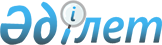 "Әскери қызметтің белгіленген мерзімін өткерген мерзімді әскери қызметтегі әскери қызметшілерді запасқа шығару және Қазақстан Республикасының азаматтарын 2016 жылдың сәуір - маусымында және қазан - желтоқсанында мерзімді әскери қызметке кезекті шақыру туралы" Қазақстан Республикасы Президентінің 2016 жылғы 6 сәуірдегі № 229 Жарлығын іске асыру туралыҚазақстан Республикасы Үкіметінің 2016 жылғы 14 сәуірдегі № 209 қаулысы

      «Әскери қызметтің белгіленген мерзімін өткерген мерзімді әскери қызметтегі әскери қызметшілерді запасқа шығару және Қазақстан Республикасының азаматтарын 2016 жылдың сәуір – маусымында және қазан – желтоқсанында мерзімді әскери қызметке кезекті шақыру туралы» Қазақстан Республикасы Президентінің 2016 жылғы 6 сәуірдегі № 229 Жарлығын іске асыру мақсатында Қазақстан Республикасының Үкіметі ҚАУЛЫ ЕТЕДІ:



      1. Облыстардың, Астана және Алматы қалаларының әкімдері белгіленген тәртіппен:



      1) әскерге шақыру комиссияларының жұмысын ұйымдастырсын және саны 29908 адам әскерге шақыруды кейінге қалдыруға немесе одан босатылуға құқығы жоқ он сегіз жастан жиырма жеті жасқа дейінгі, сондай-ақ оқу орындарынан шығарылған, жиырма жеті жасқа толмаған және әскерге шақыру бойынша әскери қызметтің белгіленген мерзімдерін өткермеген ер азаматтарды 2016 жылдың сәуір – маусымында және қазан – желтоқсанында әскерге шақыруды жүргізуді қамтамасыз етсін;



      2) Қазақстан Республикасының заңнамасына сәйкес әскерге шақыру пункттерін медициналық қамтамасыз етуді ұйымдастырсын.



      2. Қазақстан Республикасының Ішкі істер министрлігі әскерге шақырылушыларды жинау және әскерлерге жөнелту орындарында ішкі істер органдары қызметкерлерінің күшейтілген кезекшілігін ұйымдастырсын.



      3. Қазақстан Республикасының Инвестициялар және даму министрлігі Қазақстан Республикасы Қорғаныс министрлігінің өтінімдері бойынша запасқа шығарылған мерзімді әскери қызметтегі әскери қызметшілерді және Қазақстан Республикасының Қарулы Күштеріне, Қазақстан Республикасының Ішкі істер министрлігіне, Қазақстан Республикасының Ұлттық қауіпсіздік комитетіне, Қазақстан Республикасының Мемлекеттік күзет қызметіне әскери қызметке шақырылған азаматтарды тасымалдауды қамтамасыз етсін.



      4. Қазақстан Республикасының Қорғаныс, Ішкі істер министрліктері мерзімді әскери қызметке шақырылған азаматтарды, сондай-ақ запасқа шығарылған мерзімді әскери қызметтегі әскери қызметшілерді тасымалдауға арналған шығыстарды өтеуді республикалық бюджетте осы мақсаттарға көзделген қаржы бөлу шегінде тікелей тасымалдауды жүзеге асыратын ұйымдарға олар ұсынған шоттар бойынша жүргізсін.



      5. Осы қаулы қол қойылған күнінен бастап қолданысқа енгізіледі.      Қазақстан Республикасының

      Премьер-Министрі                                    К.Мәсімов
					© 2012. Қазақстан Республикасы Әділет министрлігінің «Қазақстан Республикасының Заңнама және құқықтық ақпарат институты» ШЖҚ РМК
				